Занятие по лепке в первой младшей группе «Украшаем кулич»Цель: закрепить знания о празднике пасхиЗадачи: продолжать учить отщипывать пластилин и катать из него круговыми движениями горошины; учить способом надавливания указательным пальцем украшать кулич разноцветными горошинами из пластилина; закрепить названия основных цветов (красный, жёлтый, синий, зелёный); развивать моторику рук;развивать интерес к русской культуре; воспитывать патриотические чувства к православным традициям своего народа.Материал к занятиям: кулич, нарисованный на плотной бумаге для рисования, пластилин основных цветов.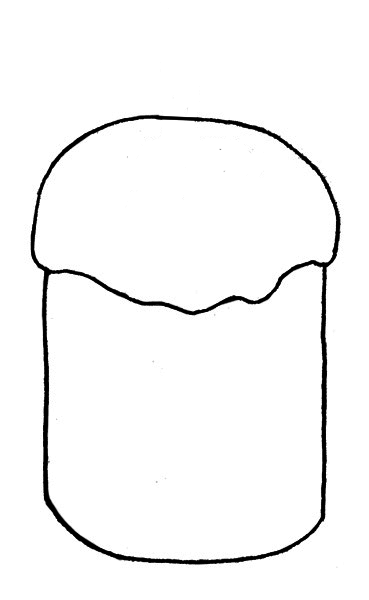 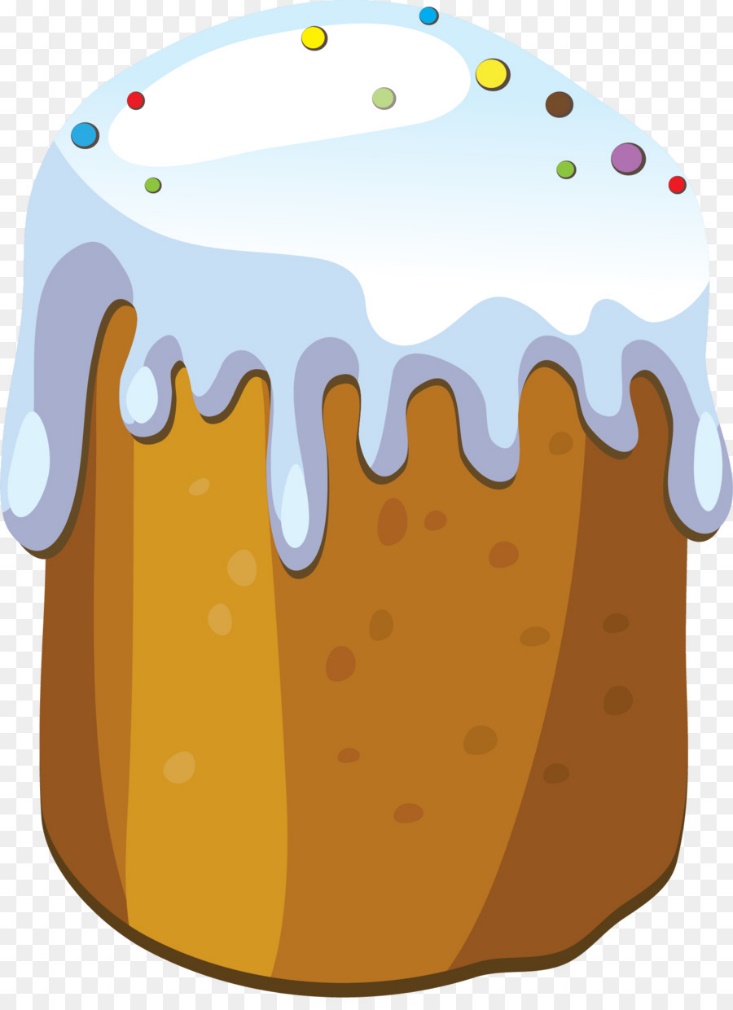 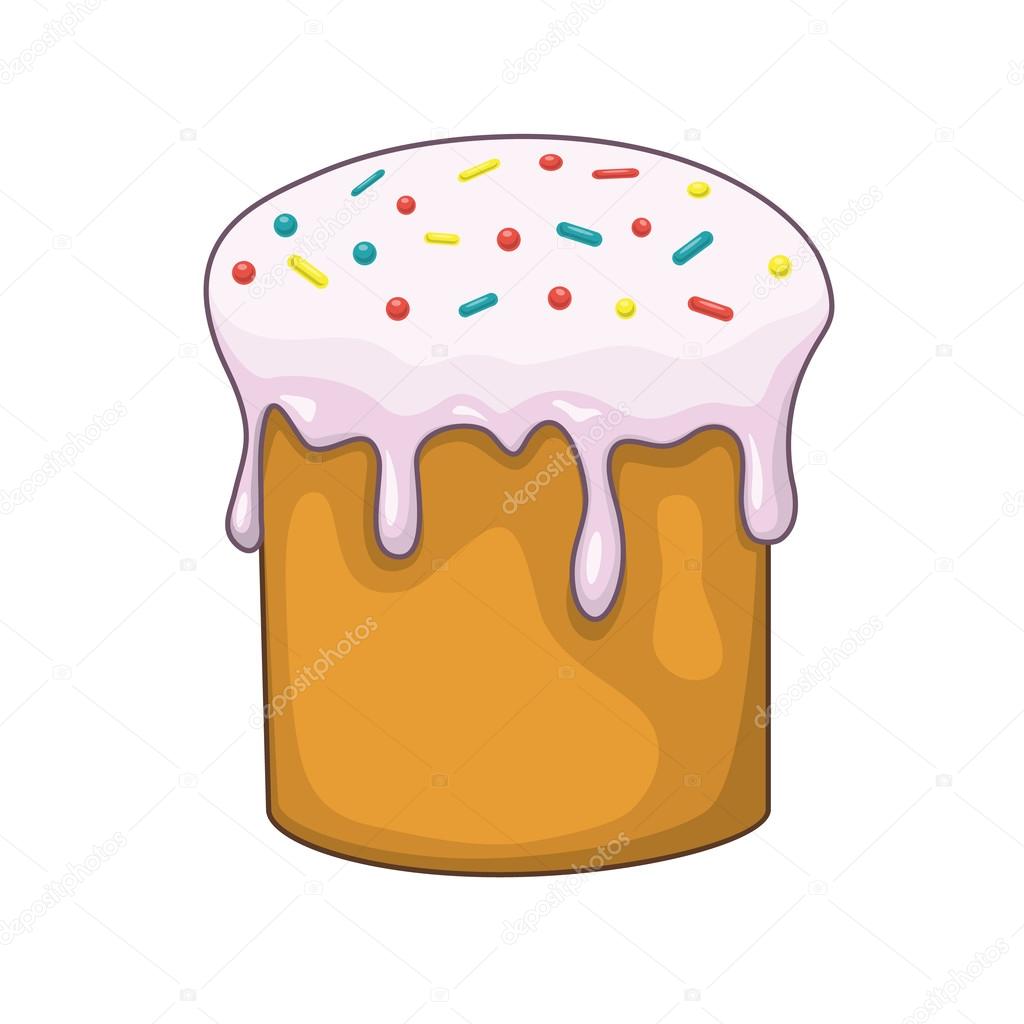 Вводная часть:Беседа о празднике Пасха.Рассматривание картинок с изображением пасхальных куличей. Посмотрите внимательно дети, что же это такое у нас изображено на картинке? - КуличиПасха - это наш самый главный праздник, а символами этого светлого праздника являются крашеные яички, куличи и конечно сама Пасха. Так же на Пасху принято печь куличи, это очень вкусные высокие пироги украшенные сахаром и маленькими конфетками.Сейчас мы с вами побудем пекарями.Пальчиковая гимнастика “Хлебушек”Муку в тесто  мы замесим, (показываем, как месим тесто)А из теста мы слепим: (показываем, как лепим пироги)Пирожки и плюшки, (поочередно сгибаем пальцы)Сдобные ватрушки,Булочки и калачи –Все мы испечем в печи. (хлопаем в ладоши)Очень вкусно! (вытягиваем руки вперед)Основная часть- Посмотрите ребята, у нас тут уже есть куличи, но на них чего то не хватает?- их нужно украсить как на картинке!Поэтому я предлагаю вам украсить их разноцветными горошинами.Напомнить и показать, как отщипывать пластилин, круговыми движениями катать шарики (горошины). В процессе работы уточнять приёмы (катаем, лепим, украшаем, придавливаем указательным пальцем).Самостоятельная работа детей:Во время работы оказываю помощь, хвалю.Давайте скажем все вместе эти слова: «Пальчик, пальчик, мой хороший, прижми к куличику горошек». Повторим еще раз, все вместе, дружно. И теперь можно пальчиком прижать горошек к нашему куличу. Заключительная часть:Рефлексия. Какой праздник скоро наступает? Что мы с вами готовили из теста? Чем мы украшали его с вами? Какого цвета были наши украшения? Кто приходил к нам в гости?Обязательно похвалить ребят  за старание и творческую работу.